第四届中小投资者服务论坛观看指引由中证中小投资者服务中心、中国上市公司协会和中国证券投资基金业协会作为轮值主办单位，联合中国证券业协会及中国期货业协会共同举办的第四届中小投资者服务论坛，将于2021年9月3日云上举行。具体收看渠道如下：电脑端直播链接：https://www.p5w.net/special/202108/2021tflt/手机端扫码观看：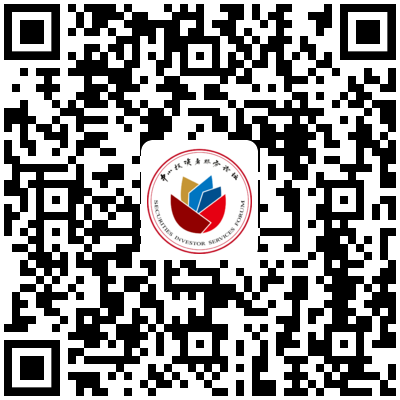 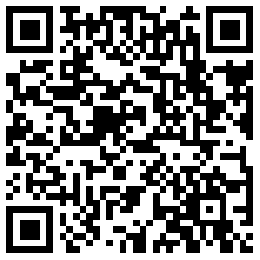 